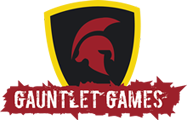 

Saturday 16th September 2017
Please return your completed registration form to St Ann’s Hospice, St Ann’s Road North, Heald Green, Cheadle, SK8 3SZ or email to events@sah.org.uk  Please be aware all participants with a free St Ann’s Hospice place will be expected to raise a minimum of £100.Title: ………………………………..                       First name: ……………………………………………..                          

Surname: ………………………………………………….

Address:  ………………………………………………………………………………………………………………………………………

……………………………………………………………………………………………………………………………………………………………

……………………………………………………………………………………………………………………………………………………………

City/ County ……………………………………………………………….                Postcode: ……………………………………..

Gender (please tick):     M                         F

Date of Birth: ……………………………………………………..

Email address (please write clearly): ……………………………………………………………………………………………..

Contact telephone number: ………………………………………………………………………………………………………….

Your t-shirt size (please tick):          S                   M                     L                      XL                     2XL 

Emergency Contact Name: …………………………………………………………………………………………………………….      

Emergency Contact Number: ………………………………………………………………………………………………………….

By signing below you are agreeing to have read and understood the Terms & Conditions. Your registration will not be valid unless you agree to the Terms & Conditions.

Signed (or tick box via email)                     …………………………………………………………………………..

Date: …………………………………….

Are you happy for Gladiator Events to contact you about other products?        Y / N